 ЈАВНО ПРЕДУЗЕЋЕ «ЕЛЕКТРОПРИВРЕДА СРБИЈЕ» БЕОГРАД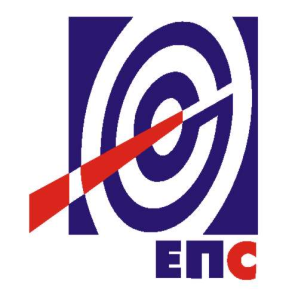 ПРВА ИЗМЕНА КОНКУРСНЕ ДОКУМЕНТАЦИЈЕза подношење понуда у отвореном поступку ради закључења оквирног споразума са једним понуђачем на период од две годинеза јавну набавку услуга бр.JН/8200/0103/2017Услуге за потребе писарница и архиваК О М И С И Ј А                                                                      за спровођење ЈН/8200/0103/2017                                                       формирана Решењем бр. 12.01.394477/3-17(заведено у ЈП ЕПС број 12.01. 113071/ 6 - 18 од  22.03.2018. године)Београд, март 2018. годинеНа основу члана 63. став 1. и члана 54. Закона о јавним набавкама („Сл. гласник РС”, бр. 124/12, 14/15 и 68/15), чл. 2. Правилника о обавезним елементима конкурсне документације у поступцима јавних набавки и начину доказивања испуњености услова („Сл. гласник РС” бр. 86/2015), Комисија је сачинила:ПРВУ ИЗМЕНУКОНКУРСНЕ  ДОКУМЕНТАЦИЈЕза подношење понуда у отвореном поступку ради закључења оквирног споразума са једним понуђачем на период од две годинеза јавну набавку услуга бр.ЈН/8200/0103/20171.У конкурсној документацији на страни 7 у одељку 4. тачка 4.2  Додатни услови за учешће у поступку јавне набавке из члана 76. закона под тачка 8. Технички капацитет доказ који  гласи:Доказ:- Изјава понуђача о довољном техничком капацитету  Образац бр. 8   - Фотокопија очитане саобраћајне дозволе, за минимум 4 (четири) теретна возила за превоз архивског градива (власништво или закуп), која поседују систем сателитског праћења, ако је власник или Уговори о закупу односно лизингу и -фотокопија очитане саобраћајне дозволе ако је возило у закупу односно лизингу  (важећа документа) и-одштампана слика регистрационе налепнице возила из које се види регистарски број возила и датум истека важења регистрације, - потврда о уградњи, да је на минимум 4(четири) возила за превоз архивског градива инсталиран систем сателитског праћења возила- Копија Уговора о закупу или власнички лист за поседовање минимум 3.000 m² магацинског простора(архивског простора) - копија пројекта стабилног система за аутоматску детекцију и дојаву пожара у архивском простору, у коме се чува документација корисника услуга - Копија документа: одобрење Министраства унутрашњих послова - Сектора за ванредне ситуације за стабилни систем за аутоматску детекцију и дојаву пожара у архивском простору, у коме се чува документација корисника услуга - Копија сертификата од овлашћеног правног лица о исправности уређаја стабилног система за аутоматску детекцију и дојаву пожара у архивском простору, у коме се чува документација корисника услуга- Копија записника о обављеном испитивању спринклер система за аутоматско гашење пожара у архивском простору, у коме се чува документација корисника услуга- Извод из листе основних средстава и Копија сервисне листе, за системе грејања и хлађења архивског простора, у коме се чува документација корисника услуга- Копија сервисне листе или копија сертификата од овлашћеног правног лица о исправности противпровалних система архивског простора у коме се чува документација корисника услуга-Kопија сертификата о ватроотпорним својствима врата и зидова архивског простора у коме се чува документација корисника услуга- Kопија листе или копија списка обављених дезинсекција, дезинфекција, дератизација архивског простора у коме се чува документација корисника услуга- Извод из листе основних средстава или картица основног средства средства за минимум 1 професионалну машину за безбедно уништавање докумената, печатирана и  потписана од стране законског заступника понуђача, чиме под пуном моралном, материјалном и кривичном одговорношћу потврђује испуњеност овог услова.- Копије важеће  полисе осигурања од опште  одговорности у минималном износу од 200.000.000,00 (словима:двеста милиона) динара, или еквивалентну, уколико је износ исказан у другој валути и - Изјаве дате на меморандуму понуђача под пуном моралном, материјалном и кривичном одговорношћу да ће се важеће  полисе осигурања од опште  одговорности у минималном износу од 200.000.000,00 (словима:двеста милиона) динара, или еквивалентну, уколико је износ исказан у другој валути продужавати или трајати најмање колико и важење закљученог уговора у овој набавциМења се и гласи:- Изјава понуђача о довољном техничком капацитету  Образац бр. 8   - Фотокопија очитане саобраћајне дозволе, за минимум 4 (четири) теретна возила за превоз архивског градива (власништво или закуп), која поседују систем сателитског праћења, ако је власник или Уговори о закупу односно лизингу и -фотокопија очитане саобраћајне дозволе ако је возило у закупу односно лизингу  (важећа документа) и-одштампана слика регистрационе налепнице возила из које се види регистарски број возила и датум истека важења регистрације, - потврда о уградњи, да је на минимум 4(четири) возила за превоз архивског градива инсталиран систем сателитског праћења возила- Копија Уговора о закупу или власнички лист за поседовање минимум 3.000 m² магацинског простора(архивског простора) - Копија пројекта стабилног система за аутоматску детекцију и дојаву пожара у архивском простору, у коме се чува документација корисника услуга - Копија документа: одобрење Министраства унутрашњих послова - Сектора за ванредне ситуације за стабилни систем за аутоматску детекцију и дојаву пожара у архивском простору, у коме се чува документација корисника услуга - Копија сертификата потврде, извештаје или друга документа издата од овлашћеног правног лица о исправности уређаја стабилног система за аутоматску детекцију и дојаву пожара у архивском простору, у коме се чува документација корисника услуга- Копија записника и друга документа овлашћеног правног лица о обављеном испитивању спринклер система за аутоматско гашење пожара у архивском простору, у коме се чува документација корисника услуга.- Извод из листе основних средстава и Копија сервисне листе, и друга документа за системе грејања и хлађења архивског простора, у коме се чува документација корисника услуга-Копија сервисне листе или копија сертификата и друга документа од овлашћеног правног лица о исправности противпровалних система архивског простора у коме се чува документација корисника услуга-Kопија сертификата и друга документа овлашћеног правног лица о ватроотпорним својствима врата и зидова архивског простора у коме се чува документација корисника услуга- Kопија листе или копија списка обављених дезинсекција, дезинфекција, дератизација архивског простора у коме се чува документација корисника услуга- Извод из листе основних средстава или картица основног средства средства за минимум 1 професионалну машину за безбедно уништавање докумената, печатирана и  потписана од стране законског заступника понуђача, чиме под пуном моралном, материјалном и кривичном одговорношћу потврђује испуњеност овог услова.- Копије важеће  полисе осигурања од опште  одговорности у минималном износу од 200.000.000,00 (словима:двеста милиона) динара, или еквивалентну, уколико је износ исказан у другој валути и - Изјаве дате на меморандуму понуђача под пуном моралном, материјалном и кривичном одговорношћу да ће се важеће  полисе осигурања од опште  одговорности у минималном износу од 200.000.000,00 (словима:двеста милиона) динара, или еквивалентну, уколико је износ исказан у другој валути продужавати или трајати најмање колико и важење закљученог уговора у овој набавци2.Ова измена и допуна конкурсне документације се објављује на Порталу јавних набавки и интернет страници Наручиоца.                                                                                                                                                                                                   Комисија за јавну набавку        број ЈН/8200/0103/2017	_____________________Доставити:- Архив